Asignatura: Formación Ética y CiudadanaCursos:  1eros años (Diurno)Divisiones. 1RA, 2DA, 3RA,4TA, 5TA, 6TA, 7MA, 8VA. –Clase 4: F. E: y C. Identificación de los agentes de socialización como agentes transmisores de cultura y formación de la identificadAgentes de socialización:El proceso de socialización constituye uno de los mecanismos mediante el cual se expresa la cultura política. A través de él se transmiten valores, creencias, mitos, símbolos, modelos de comportamiento y actitudes que asume el individuo en las diferentes etapas de su desarrollo sociocultural.Los agentes socializadores son elementos que intervienen en la socialización. Pueden ser individuos o instituciones que tienen gran influencia en la persona y en el comportamiento social de la misma, y son también a través de los cuales el individuo va desarrollar su actividad social.Entonces: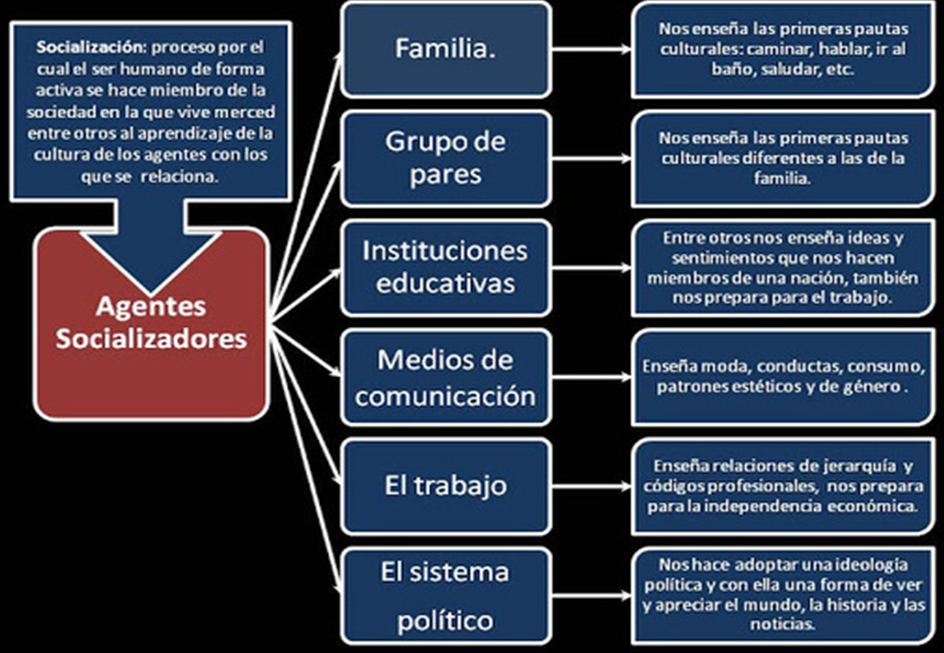 Observa la siguiente imagen:Actividad: Reconociendo agentes de socialización están en la imagen anterior responder:1- Quienes nos socializa o humaniza. Ver video de: elabora un escrito comprensivohttps://youtu.be/884s9DYrUaMagentes de la socialización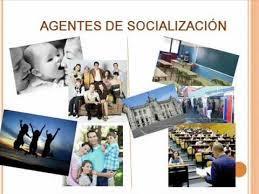 Resolución:.............................................................................................................................................................................................................................................................................................................................................................................................................................................................................................................................................................................................................................................................................................................................................................................2 definir identidad..................................................................................................................................................................................................................................................................................................................................................................................................................................................................3- por qué se dice que los transmisores de cultura (agentes de socialización) permite la conformación de la identidad?